Пантюшкина Марина Борисовна,педагог-психологМБОУ «Очёрская СОШ №1»«Метапредметный подход на учебном и внеучебном занятиях в современной школе»01.12.2016Мастер-класс  «ЖИЗНЕННЫЕ ЦЕННОСТИ»Цель:Формирование ценностного отношения учащихся к жизниПрофилактика подросткового суицидаФормирование жизнеустойчивых позиций у подростковЗадачи:- познакомить с понятием «Жизненные ценности»- сформировать ответственное отношение к собственной жизни- активизировать подростков к продуктивному мышлению, анализу- развивать коммуникативные умения учащихсяФорма классного часа: беседа-размышление с элементами тренингаХод занятияЦенность – что это такое? Как вы понимаете?- примерные ответы (ценные вещи, деньги, драгоценности, золото, серебро, квартира, дорогие вещи, машина, здоровье, родители, дети)(Но самое важное, самое ценное для человека что это?)-Да. Это ЖизньЧего желают люди друг другу всегда? (счастья, долгой и счастливой жизни, счастья в жизни и т.д.). Именно эти пожелания мы пишем на поздравительных открытках, сколько лет бы не исполнилось – 10 или 50, всем желают счастья и долгой – долгой жизни.Жизнь! Какая она может быть? Давайте попробуем «увидеть» ее.1. Для этого мы сейчас проведем тренинг.Попробуем описать ее.- Она какая может быть? Как она выглядит? (счастливая, долгая, красивая, длинная, интересная, многогранная, бесценная)- Какая форма у нее может быть?- А какого она цвета может быть?- Что вы можете ощущать, прикасаясь к ней?- А какой аромат она излучает?- Какой она может быть на вкус?Отсюда, какой можно сделать вывод? Вот, для тебя жизнь, какая должна быть? Какую жизнь для себя ты хочешь? (спросить у детей)Вывод: у каждого человека свое понимание жизни, потому что все мы разные. Каждый со своими взглядами, интересами, представлениями и правилами жизни.2. А в чем состоит ценность жизни, из чего оно складывается?   Здоровье, родители, хорошая учеба………..и т.д.Вывод: Каждый человек «лепит жизнь по - своему».(Каждый человек – кузнец своего счастья).Каждый человек вырабатывает свою жизненную программу. Я предлагаю создать и озвучить проект «Мое жизненное кредо» (от латинского credo -верю).                  Учащиеся создают коллажи, предлагают свои варианты. Мое жизненное кредо:*Жить увлеченно*Идти вперед*Стараться быть цельной натурой*Стремиться к новым знаниям*Признавать и уважать ценность каждого другого человека*Всегда идти в нужном направлении*Знать себя и слушать свой внутренний голос*Научиться любить и принимать себя*Ценить каждое мгновение жизниПритча «Все в твоих руках»       Творческое задание. Я предлагаю вам представить свою жизнь в виде лестницы, по которой вы пойдете вверх во взрослую жизнь, на каждой ступеньке напишите свои жизненные цели. (Экзамен, ГИА, ОГЭ - основной, ЕГЭ, институт, университет, карьера, машина, квартира, круиз, турне, заграница).Дети зачитывают свои цели по желанию, затем все помещается в сосуд и остается на хранении в школе.Хорошо. А теперь давайте представим разные случаи, когда у Вас было на душе плохо, а может было обидно, горько.Пути решения проблем при трудных жизненных ситуациях.Рассматриваемые ситуации:Алкоголизм родителейФинансовые трудностиНеобоснованные обвиненияНеразделенная любовьНасилие со стороны взрослыхОтношение со сверстникамиРебята предлагают свои варианты действий в трудных ситуациях. Затем вместе обобщают и вырабатывают  универсальные алгоритмы действий в трудных жизненных ситуациях.Возможные пути решения:Позвонить на «Телефон доверия»Обратиться за помощью к  профессиональным психологам, социальному педагогуОбратиться за поддержкой к  другуПопросить помощи у  близких родственниковПопросить помощи у  классного руководителяЗнакомство ребят с телефонными номерами «Телефона доверия»                     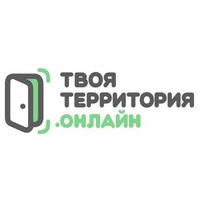 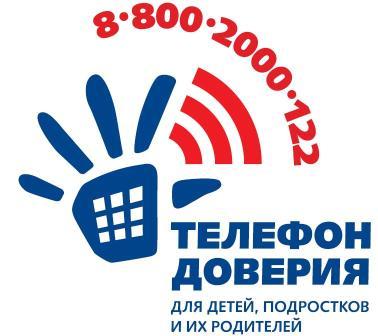 Учитель: На нелегком пути взросления каждого могут подстерегать трудности и опасности. Каждый человек на протяжении своей жизни преодолевает множество преград. От ошибок никто не застрахован. Мы постоянно сталкиваемся со всевозможными проблемами, иной раз трудными, даже, казалось бы, неразрешимыми. И ошибиться тут не мудрено. Но почти любая ошибка – поправима. Потому что решение есть у любой проблемы, хотя его поиски порой отнимают много времени и сил, приносят массу огорчений. Единственная непоправимая ошибка – попытка «выйти из игры», отказаться от поиска решений, то есть, по сути дела, отказаться от самой жизни. Иногда человек, сломленный грузом невзгод, именно так и поступает. Это и есть то единственное НЕПРАВИЛЬНОЕ решение, потому что оно непоправимо.Ведь МИР ОКРАШЕН НЕ ТОЛЬКО В ЧЕРНО-БЕЛЫЕ ТОНА! НЕ СУЩЕСТВУЕТ НИ ОДНОЙ ПРИЧИНЫ, ПО КОТОРОЙ МОЖНО БЫЛО БЫ ОТКАЗАТЬСЯ ОТ СВОЕГО БУДУЩЕГО! ЗАТО ЕСТЬ МНОГО ПРИЧИН ЭТОГО НЕ ДЕЛАТЬ.Учитель: Не столь страшен конфликт, как его последствия. Человек в таких ситуациях видит картинку как бы в перевернутом виде. Он полностью сосредоточен на своем обидчике, часто мысленно прокручивает одну и ту же ситуацию по нескольку раз.Учитель: Ребята, как вы думаете, что нужно делать для снятия нервно - психологического напряжения (желательно, чтобы учащиеся вспомнили сами)- спортивные занятия- контрастный душ (баня)- стирка белья- скомкать газету и выбросить- мытье посуды- погулять на свежем воздухе - послушать музыкуА теперь давайте вместе  выберем из предложенных ценностей  наиболее важные для вас и в виде солнечных лучиков  прикрепим на классную доску.Ребятам предлагается список терминальных ценностей, из которых они выбирают наиболее важные для них ценности и составляют из них на классной доске солнце.– интересная работа– переживание прекрасного в природе и в искусстве– любовь (духовная и физическая близость с любимым человеком)– материально обеспеченная жизнь (отсутствие материальных затруднений)– наличие хороших и верных друзей– общественное призвание (уважение окружающих, коллектива, товарищей по работе)– познание (возможность расширения своего образования, общей культуры)– продуктивная жизнь (максимально полное использование своих возможностей)–развитие (работа над собой, постоянное физическое и духовное совершенствование)– развлечения (приятное, необременительное времяпрепровождение, отсутствие обязанностей)– свобода (самостоятельность, независимость в суждениях и поступках)– счастливая семейная жизнь– счастье других (благосостояние, развитие и совершенствование других людей, всего народа, человечества в целом)– творчество (возможность творческой деятельности)– уверенность в себе (внутренняя гармония, свобода от внутренних противоречий, сомнений)